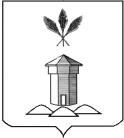 АДМИНИСТРАЦИЯ БАБУШКИНСКОГО МУНИЦИПАЛЬНОГО ОКРУГА ВОЛОГОДСКОЙ ОБЛАСТИОб утверждении программы персонифицированного финансирования дополнительного образования детей в Бабушкинском муниципальном округеВологодской области на период с 01 января 2024 года по 31 декабря 2024 года»В соответствии с муниципальной программой «Развитие образования Бабушкинского муниципального округа на 2022-2026 годы», утвержденной постановлением администрации Бабушкинского муниципального района                                    от 21.03.2022 года №221, Положением о персонифицированном дополнительном образовании в новой редакции, утвержденным постановлением администрации Бабушкинского муниципального округа от 31.08.2023 г. № 771, руководствуясь Уставом Бабушкинского муниципального округа, ПОСТАНОВЛЯЮ:Утвердить программу персонифицированного финансирования дополнительного образования детей в Бабушкинском муниципальном округе Вологодской области на период с 01 января 2024 года по 31 декабря 2024 года (далее – программа персонифицированного финансирования) в соответствии с Приложением 1.Признать утратившим силу постановление администрации Бабушкинского муниципального округа Вологодской области от 31.08.2023 года №773 «Об утверждении программы персонифицированного финансирования дополнительного образования детей в Бабушкинском муниципальном округе Вологодской области на период с 01 сентября 2023 года по 31 августа 2024 года». Настоящее постановление подлежит размещению на официальном сайте Бабушкинского муниципального округа в информационно-телекоммуникационной сети «Интернет».Контроль за исполнением настоящего постановления возложить на заместителя Главы округа Метеньканич Е.И.Глава округа                                                                                                             Т.С. ЖироховаПриложение 1к постановлению администрацииБабушкинского муниципального округа Вологодской областиот 10.01.2024 г. № 7Программаперсонифицированного финансирования дополнительного образования в Бабушкинском муниципальном округе Вологодской областиПараметры системы персонифицированного финансированияПредельный объем индивидуальных гарантий по финансовому обеспечению муниципальных услуг в социальной сфере по направлению деятельности «реализация дополнительных общеразвивающих программ для детей» в расчете на одного ребенка на период действия программы персонифицированного финансирования устанавливается в часах в неделю в соответствии с положением о персонифицированном дополнительном образовании детей Бабушкинского муниципального округа Вологодской области.Предельное число социальных сертификатов, используемых для обучения по дополнительным общеразвивающим программам, не устанавливается и ограничивается исключительно предельными объемами финансового обеспечения социальных сертификатов, установленными на соответствующие периоды. Использование бюджетных средств для оплаты дополнительного образования детей не допускается, если принятие обязательств со стороны уполномоченного органа по оплате заключаемого с использованием социального сертификата договора об образовании приведет к превышению предельного объема финансового обеспечения социальных сертификатов, установленного для любого из выделенных периодов.от 10.01.2024 г. №7с.им. Бабушкина1.Период действия программы персонифицированного финансированияс 1 января 2024 года по 31 декабря 2024 года2.Категория детей, которым предоставляются сертификаты дополнительного образованияДети в возрасте от 5 до 18 лет3.Предельный объем финансового обеспечения социальных сертификатов на получение муниципальных услуг в социальной сфере по направлению деятельности «реализация дополнительных общеразвивающих программ для детей» на период действия программы персонифицированного финансирования, тыс.рублей7347,2